HALK EĞİTİMİ MERKEZİ ve AKŞAM SANAT OKULU MÜDÜRLÜĞÜNEYukarıdaki bilgiler tarafımdan doğru olarak doldurulmuş olup 2017-2018 Eğitim Öğretim yılında Tokat Halk Eğitimi Merkezi ve Akşam Sanat Okulu Müdürlüğü’nce açılacak olan alan/branşıma uygun kurslarda Ücretli Usta Öğretici olarak görev almak istiyorum.Bu bilgiler doğrultusunda Ücretli Usta Öğretici olarak görevlendirilmem hususunda gereğini bilgilerinize arz ederim. . . /08/2017ADRES : ………………………………...........                ………………………………………                                                           imzaTEL:  05…………………………..……………                                                    Adı SoyadıGEREKLİ BELGELER :1-  Kimlik Fotokopisi 2- Öğrenim Belgesi Fotokopisi (Diploma, çıkış belgesi, tasdikname)3- Branşında yeterli olduğuna dair belge (usta öğreticilik-ustalık-kalfalık-seminer belgesi- vize edilmiş antrenörlük belgesinin aslı ve fotokopisi)4- Adli Sicil Kaydı5- İkametgah Belgesi6- Sağlık Raporu 7- Banka Hesap Numarası (Göreve Başlarken) 8- Çalışmışlık Belgesi (Hizmet Cetveli)9- İş Sağlığı İşçi Güvenliği Kursu Belgesi  10- Sözleşme (Müdürlüğümüzden ya da kurum resmi internet sitesinden alınabilir) NOT: Evraklar eksiksiz olarak dilekçeye eklenerek, Halk Eğitim Merkezi Müdürlüğüne telli dosya ile teslim edilecektir.TOKAT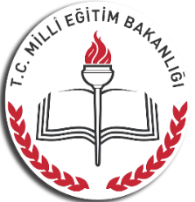 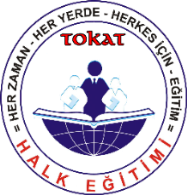 HALK EĞİTİMİ MERKEZİ ve AKŞAM SANAT OKULU MÜDÜRLÜĞÜÜCRETLİ USTA ÖĞRETİCİ BAŞVURU FORMUTOKATHALK EĞİTİMİ MERKEZİ ve AKŞAM SANAT OKULU MÜDÜRLÜĞÜÜCRETLİ USTA ÖĞRETİCİ BAŞVURU FORMUTOKATHALK EĞİTİMİ MERKEZİ ve AKŞAM SANAT OKULU MÜDÜRLÜĞÜÜCRETLİ USTA ÖĞRETİCİ BAŞVURU FORMUTOKATHALK EĞİTİMİ MERKEZİ ve AKŞAM SANAT OKULU MÜDÜRLÜĞÜÜCRETLİ USTA ÖĞRETİCİ BAŞVURU FORMUTOKATHALK EĞİTİMİ MERKEZİ ve AKŞAM SANAT OKULU MÜDÜRLÜĞÜÜCRETLİ USTA ÖĞRETİCİ BAŞVURU FORMUTOKATHALK EĞİTİMİ MERKEZİ ve AKŞAM SANAT OKULU MÜDÜRLÜĞÜÜCRETLİ USTA ÖĞRETİCİ BAŞVURU FORMUKişisel BilgilerKişisel BilgilerKişisel BilgilerKişisel BilgilerKişisel BilgilerKişisel BilgilerT.C.KİMLİK NO
(11 hane)Doğum Tarihi
(gün - ay - yıl)Doğum Tarihi
(gün - ay - yıl)Doğum Tarihi
(gün - ay - yıl)Adı SoyadıEn Son Mezun Olduğu OkulBranşınızÖnceki Yıllarda Usta Öğretici Görev Bilgileri[  ]   Yaptım[  ]   YaptımKaç Yıl Görev Yapınız :  …………..Kaç Yıl Görev Yapınız :  …………..Kaç Yıl Görev Yapınız :  …………..Önceki Yıllarda Usta Öğretici Görev Bilgileri[  ]   Yapmadım[  ]   YapmadımKaç Yıl Görev Yapınız :  …………..Kaç Yıl Görev Yapınız :  …………..Kaç Yıl Görev Yapınız :  …………..Görev Almak İstediğiniz Kurs Yeri[    ]   MERKEZ[    ]   MERKEZ[    ]   MERKEZ[    ]   BELDE - KÖY[    ]   BELDE - KÖY